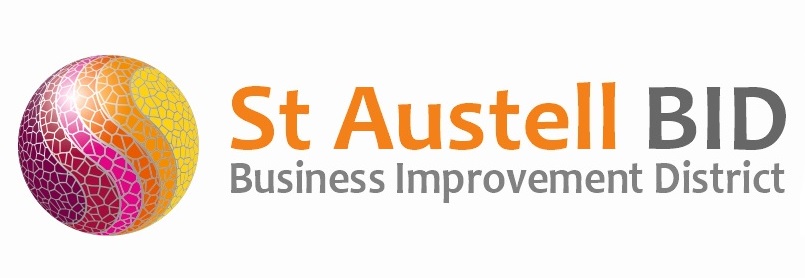 BOARD MEETINGTuesday 11th January 2022, 5.30pmBurton HouseAGENDAWelcome and Apologies									DLMinutes of Previous Meeting (2nd November 2021) 					DLFinancial Update 										SMSt Austell Revitalisation Partnership							DLBID Managers Roundup									AMChristmas 						          	      BH/AMDirectors’ updates/AOB									ALL